Shornikov MykhailoExperience:Documents and further information:I,m Shornikov Mykhailo looking for a job.  Also I have experience of work as c/o on up to 30000 DW general cargo, bulk and log  ships with mixed crew.Position applied for: Chief OfficerDate of birth: 07.11.1961 (age: 56)Citizenship: UkraineResidence permit in Ukraine: NoCountry of residence: UkraineCity of residence: KhersonPermanent address: 27/1 Voroshilova Str, Ap.73Contact Tel. No: +38 (055) 237-43-11 / +38 (095) 759-11-42E-Mail: shornikov.rybak1984@yandex.ruU.S. visa: NoE.U. visa: NoUkrainian biometric international passport: Not specifiedDate available from: 19.12.2013English knowledge: GoodMinimum salary: 5200 $ per month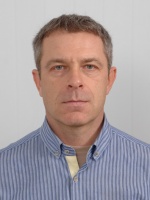 PositionFrom / ToVessel nameVessel typeDWTMEBHPFlagShipownerCrewingChief Officer12.04.2013-06.07.2013MARINE PHOENIXRefrigerator7957-LIBERIAMARINE PHOENIX INC.MMS, SEVASTOPOLChief Officer26.11.2012-02.02.2013WILD OSPREY (SOLD)Refrigerator10110-LIBERIAWILD OSPREY INC.MMS, SEVASTOPOLChief Officer25.01.2012-26.06.2012KASHIMA BAYRefrigerator10664-PANAMAKASHIMA BAY INC.MMS, S